ACTION ITEMS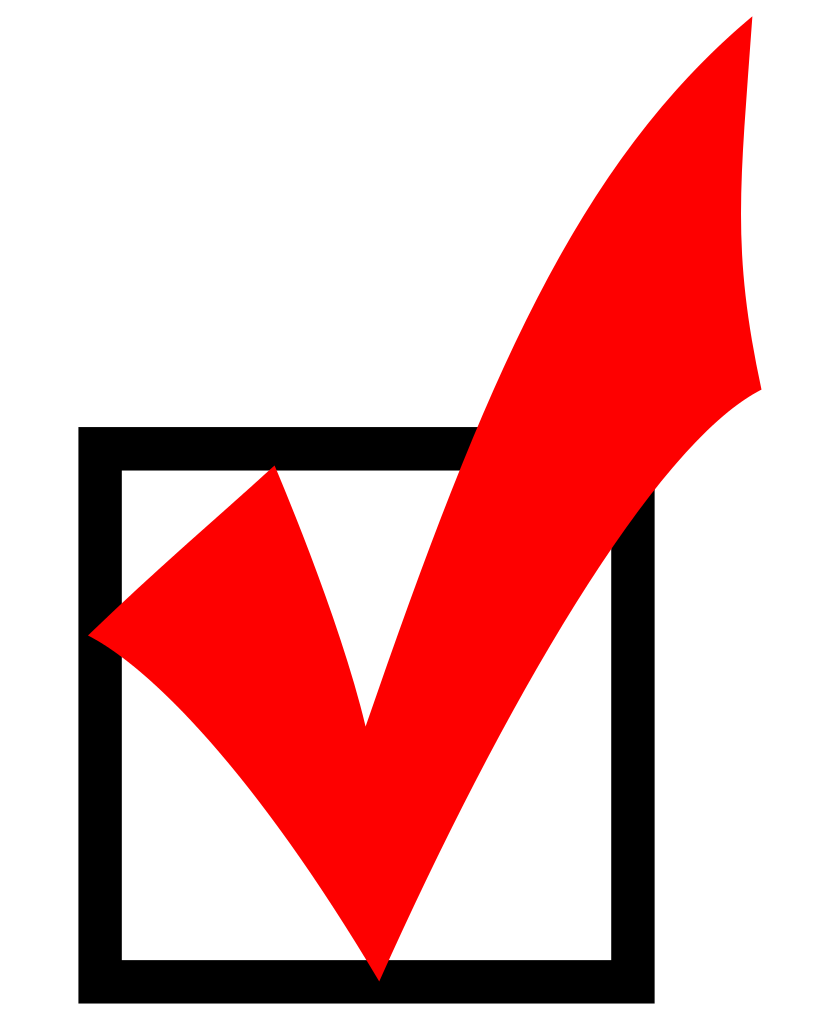 International Convention -- Portland, OR July 7-10 San Antonio, TX July 21-24  Click here to get PDF of this newsletter to printAK STATE ORGANIZATIONNew officers were elected at our Spring 2021 Virtual conference.  Congratulations to:President, Gara Williams (Epsilon)1st Vice President, Amy Budge (Omicron)2nd Vice President, Jessica Minguez (Zeta)Secretary, Gretchen Klein (Epsilon)Treasurer, Joan Lower (Eta)DKG Summer ConferencesClick on the link for more information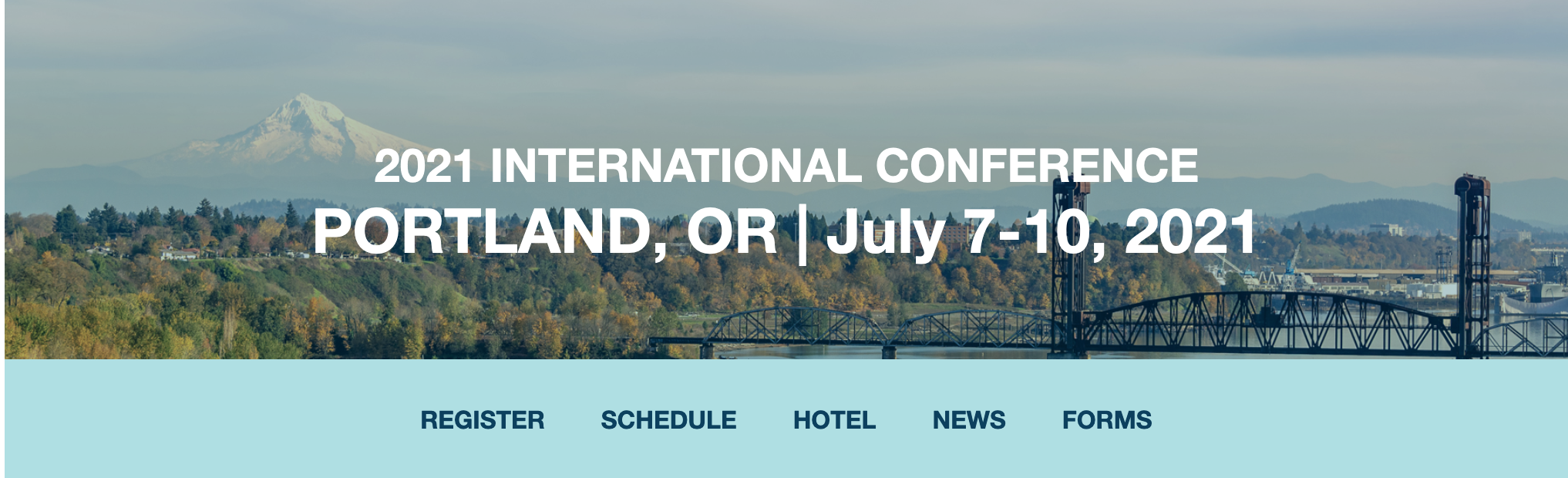 Portland, OR - July 7-10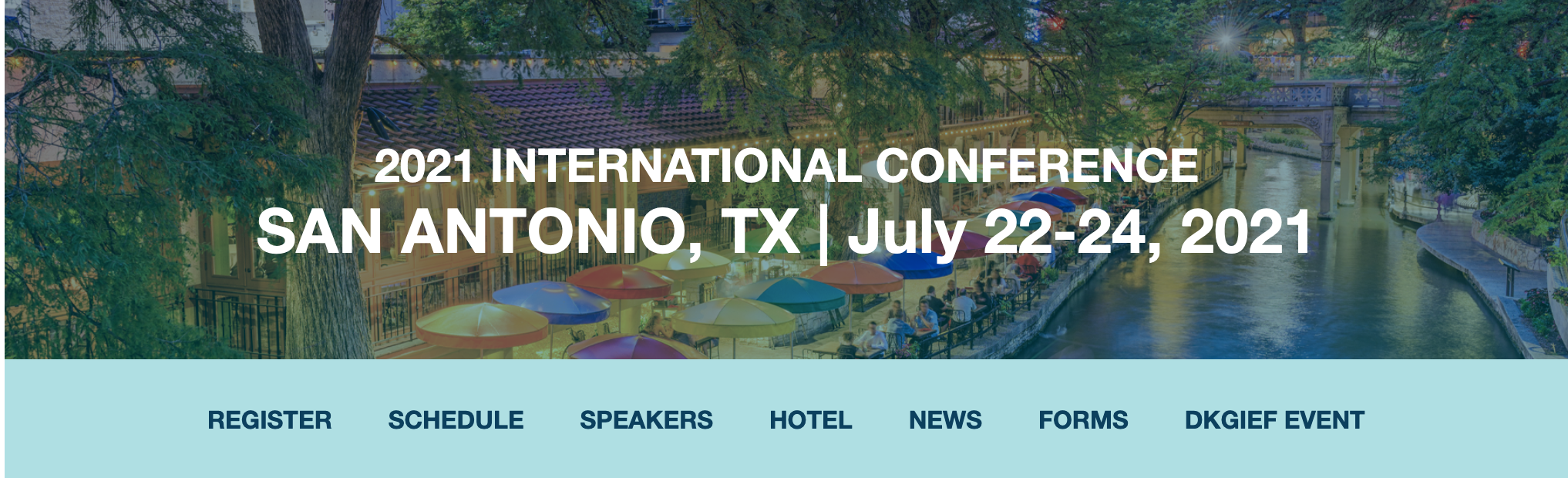 San Antonio, TX July 22-24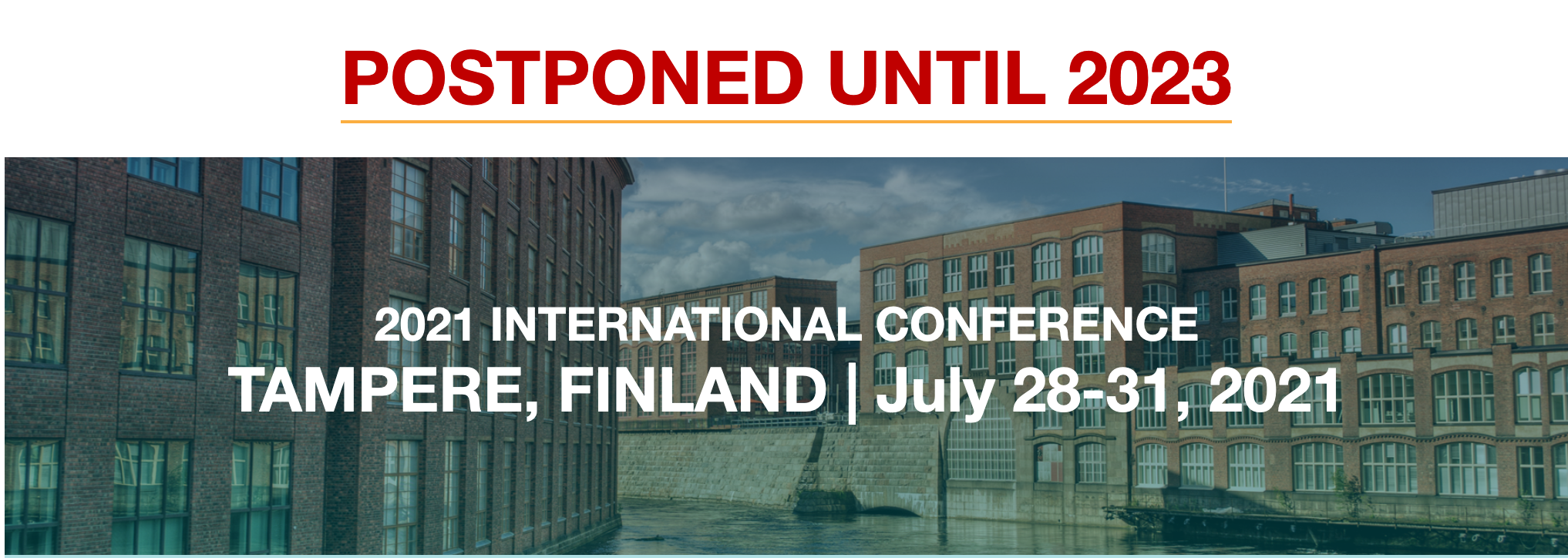 Tampere, Finland - has been postponed until 2023Mini Project Award OpportunityDelta Kappa Gamma Chapters in Anchorage are offering teachers an opportunity to apply for a $250 grant to support classroom projects. Application proposals must include the name or names of all teachers and schools involved. Teachers, teaching teams or faculty groups may submit one proposal. The teacher submitting the application must include a summer home address, home e-mail and home or cell phone number.Please attach a 1-2 page, double-spaced description of your proposal.  Illustrations may be included.The proposal should include a description of the project to include its specific learning goals, a timeline for implementation in the 2021-2022 school year, the number of students impacted, and a projected budget listing how the grant funds will be used. The expenditures must be for items not provided by regular school funds.Proposals will be evaluated using the following criteria:     	Creativity/Originality /Uniqueness     	Sustainability (Will this grant fund one year, more or be ongoing?)     	Reproducible (Could this be a pilot project that others might adopt?)     	Number of teachers involved           	Number of students impactedYour acceptance of this DKG grant requires you to attend a hosted Delta Kappa Gamma Mini-Grant breakfast  on October 9,  2021 where you will be invited to make a short presentation describing your project and its expected outcomes.Proposals should be sent as an attachment via email by August 1, 2021 to Jennifer Schmitz at jcschmitz@yahoo.comGrantees will be notified by May 15, 2021Four $250.00 Mini-Grants will be awarded in 2021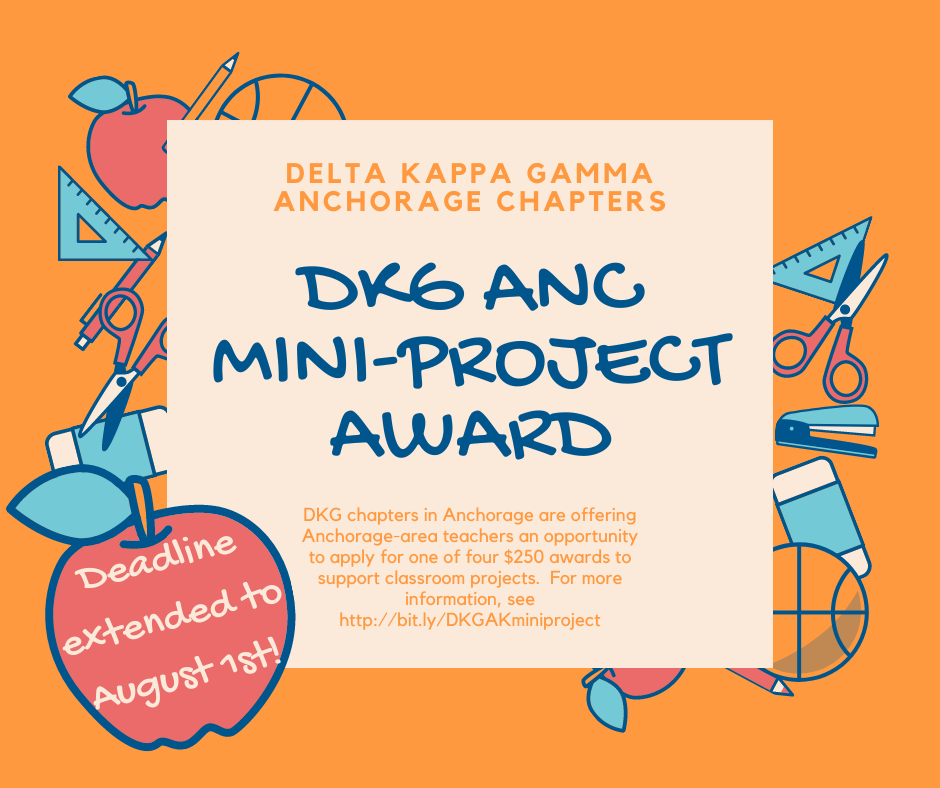 Alaska State OrganizationThe Delta Kappa Gamma Society InternationalNOT Beta Gamma State​At the International Convention of Delta Kappa Gamma in 2018, the convention voted to change the name of each of our states. This change removed the Greek letters from all states. Our new name, Alaska State Organization was inserted in our Bylaws and Standing Rules in 2018. Our Bylaws Article I, Name, Section A. states:  The name of this state organization shall be Alaska State Organization, The Delta Kappa Gamma Society International, hereafter known as DKG Alaska.(Individual chapters will continue to be named by a Greek letter and city location.) As an organization we need to remove the words Beta Gamma State from all of our forms and documents. The exceptions are documents which are a part of our historical record. Headings for our forms and documents should be listed as above. The shortened name,DKG Alaska, may be used in the body of documents and correspondence. We all need to work together to remember to use our new name.If you see the use of Beta Gamma State in any documents, please remind the person who sent you the document of the name change or notify the Rules Committee.Barbara SellRules ChairApril, 2020Want more information about DKG ALASKA?  Check out our website!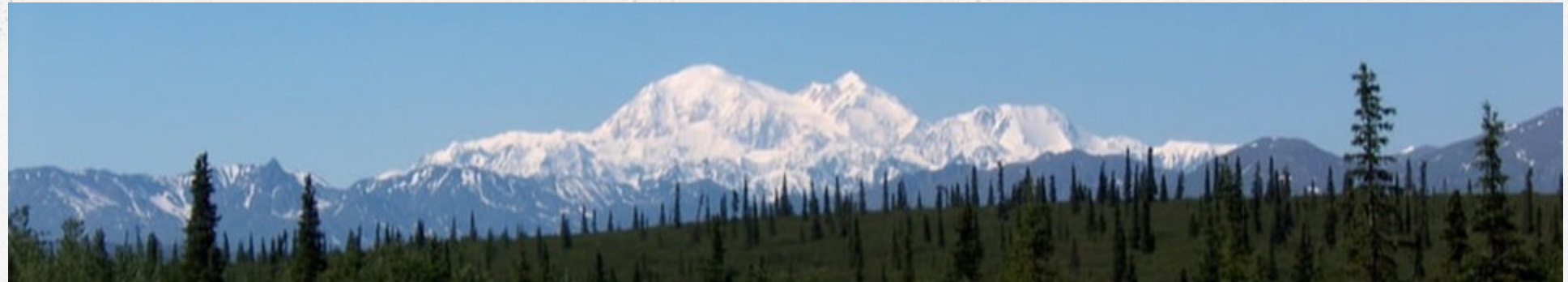 Alaska Chapter Presidents 2020-2022 ﻿Beta - Fairbanks  -   Eleanor Houts eleanorhouts@gmail.comEpsilon - Ketchikan  -  Peaches Wallin  borninabus@hotmail.comEta - Anchorage  - Karen Wallace kwallace@gci.net      ​Iota - Sitka - Marcia Hirai  marciahirai@gmail.comNu - Eagle River - Helen Harmon  harmon_helen@asdk12.orgOmicron - Homer  - Amy Budge abudge@xyz.netTheta - Fairbanks  - Aldean Kilbourn  akilbourn@gci.net﻿Zeta﻿ - Anchorage - Jessica Minguez and Nicole Ullman  jessica.albarran@gmail.com ullman_nicole@asdk12.org 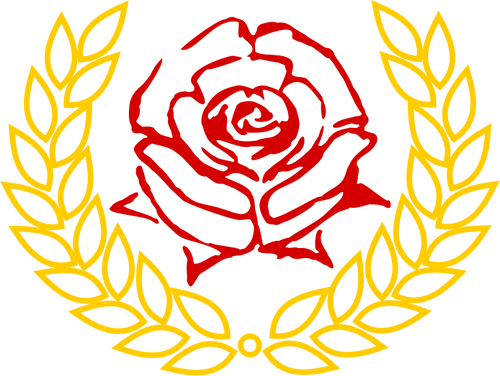 